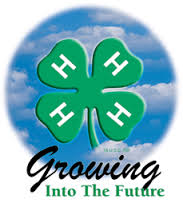 Alameda County 4-H Resource Center (http://4halameda.ucanr.edu)224 West Winton Avenue, Hayward, CA  94544 [Office] 510-670-5639Cheryl Fraser [Email] cyfraser@ucanr.edu [Cell] 510-205-9074May McMann [Email] mmcmann@ucanr.edu [Cell] 510-872-0355   January 26, 2015Program SupportNew Address The UCCE Alameda offices have moved. We are now located in Hayward. The location of the new 4-H office is Suite 178, Room E.  We also have a 4-H Volunteer area were the 4-H Resources are available.   New Website link for Alameda County 4-Hhttp://4halameda.ucanr.edu The office staff congratulates these winners:State Record Book WinnersMedalists: Angela Richards, Camille LorenzMerits: Ethan KurzParticipation: Audrey KurzGolden Clover Award WinnersAngela Richards Spirit of Citizenship (Sponsored by the Thomas and Dorothy Leavey Foundation)Margaret Miller Spirit of Citizenship (Sponsored by the Thomas and Dorothy Leavey Foundation)Carolyn Vane, Alameda County Collaboration and Outreach (Sponsored by the Thomas and Dorothy Leavey Foundation) Fiscal  (Cheryl)The first installment of the State and County fees are due tonight.Facility Use  (May)All events (project, club & county) are to be logged using the links below.4-H Meetings: http://ucanr.edu/4hmeeting 4-H Events: http://ucanr.edu/4heventOutreach (Cheryl)Record your Outreach activities as they happen at http://ucanr.edu/outreachCollect outreach stories, published news articles, photos or anything positive about 4-H youth and/or the 4-H program. Program Year 2015/2016A confirmation of the submission will be sent to you for your records. The paper form is also acceptable.4-H Branding ToolkitFind on CA State 4-H Website under “Resources”.http://4h.ucanr.edu/Resources/Branding_ToolkitEnrollmentActive Enrollment: 774 Youth, 315 AdultsClub Leaders and VEC please review your project list in 4HOnline to ensure they are correct. Email if projects need to be removed/added.Annual Alameda County 4-H fees: Youth: $63 ($38 State and $25 County)Volunteers: $14 ($14 State)New Member Enrollment Deadline: 4/1/2016This applies to all NEW 4-H members for the 2015/2016 program year. Must be confirmed by club VEC within 4HOnline by deadline.